Teacher Lesson Plan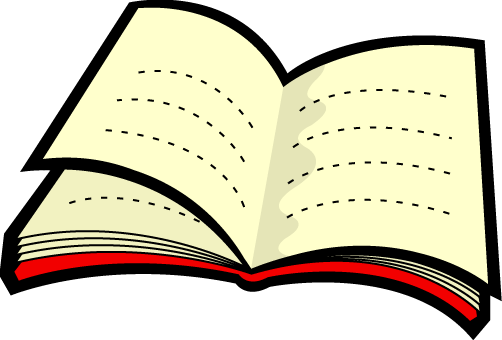 Grade Level: ---------------    Subject: ---------------Lesson Aim/Objective: --------------------------------------------------------------------------------------------------------------------------------------------------------------------------------------------------------------------Materials: -----------------------------------------------------------------------------------------------------------------------------------------------------------------------------------------------------------------------------------Common Core Standards:-----------------------------------------------------------------------------------------------------------------------------------------------------------------------------------------------------------------------------------------------Motivation:-------------------------------------------------------------------------------------------------------------------------------------------------------------------------------------------------------------------------------------------------------------------------------------------------------------------------------Instruction/Procedure:--------------------------------------------------------------------------------------------------------------------------------------------------------------------------------------------------------------------------------------------------------------------------------------------------------------------------------------------------------------------------------------------------------------------------------------------------------------------------------------------------------------------------------------------------------------------------------Assessment Activity:------------------------------------------------------------------------------------------------------------------------------------------------------------------------------------------------------------------------------------------------Follow Up:------------------------------------------------------------------------------------------------------------------------------------------------------------------------------------------------------------------------------------------------